Happy at Home, initially working with communities in East Cambridgeshire, aims to help people living at home understand what help and support services are available in their local area and how to access these should they wish to.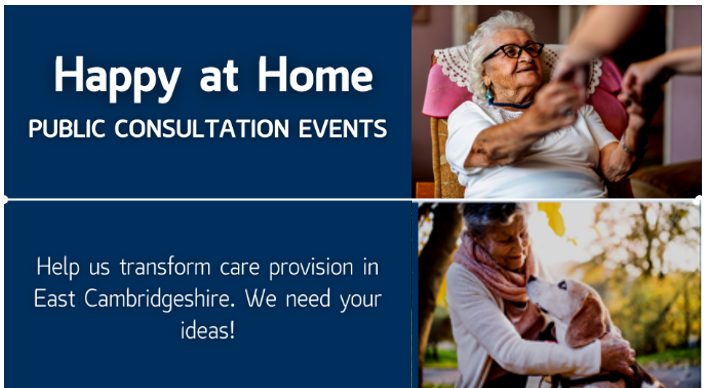 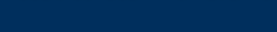 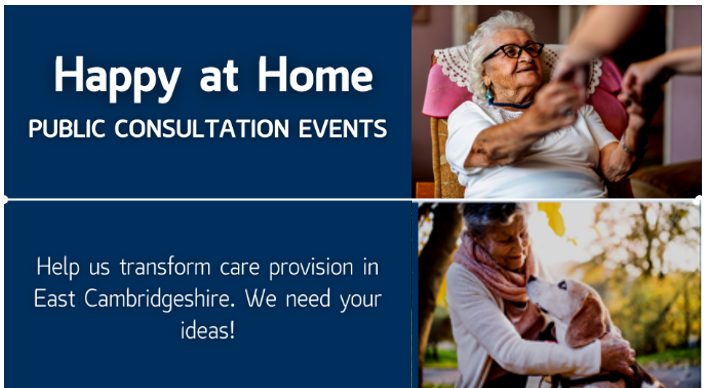 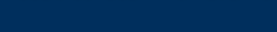 Happy at Home will support people to fulfil their wish to remain living at home for longer, enjoying a good quality of life and wellbeing.We need you, our residents to help us.  We want to create this together – starting with friendly, informative events where we will listen and build our plans with you.  Everyone is welcome.Happy at Home’s ambition is to deliver the following things across East Cambridgeshire:Listen to local people and services to design a system together that makes it easier to access support when people need it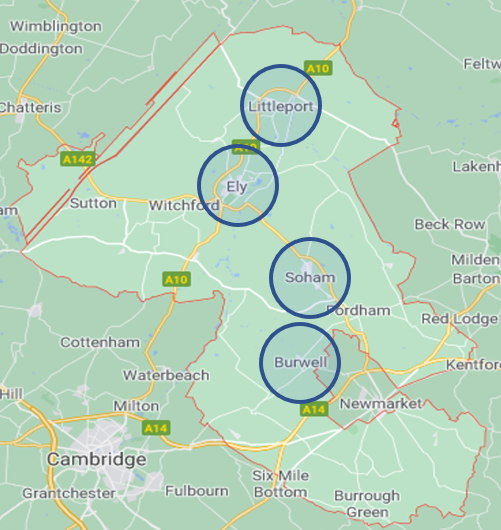 That more people fulfil their wish to remain living at home for longer, enjoying a good quality of life and wellbeingProvide more information as to what services are available in the local community to support peopleGive people more choice of local support and more options for paying for help and support if they are unable to manage this themselvesSupport people to be as independent and happy in their own home as possibleIf you, or anyone you know would like to attend any of the events detailed below and join the conversation, you will be very welcome. First Round of Events:Monday 13 September, 19:00-21:00 Littleport Village Hall, CB6 1GZTuesday 14 September, 19:00-21:00 Mandeville Hall, Burwell, CB25 0BUWednesday 15 September, 19:00-21:00 The Maltings, Ely, CB7 4BBThursday 16 September, 14:30-16:30 Virtual Event (scan the QR code)Friday 17 September, 19:00-21:00 Soham Pavilion, CB7 5EDSecond Round of Events, including feedback from the earlier sessions.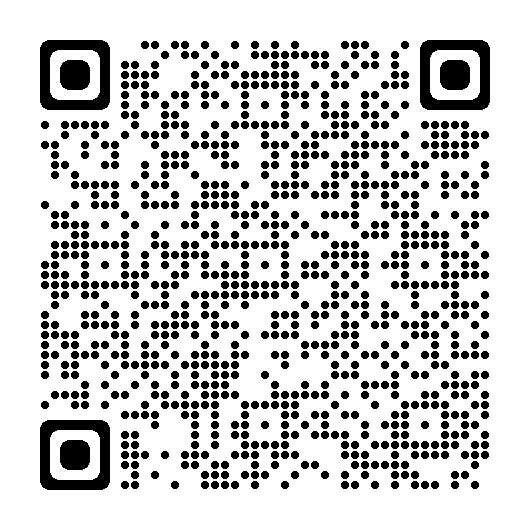 Tuesday 5 October, 19:00-21:00 Mandeville Hall, Burwell, CB25 0BUWednesday 6 October, 19:00-21:00 Soham Pavilion, CB7 5EDFriday 8 October, 19:00-21:00 Littleport Village Hall, CB6 1GZTuesday 12 October, 19:00-21:00 The Maltings, Ely, CB7 4BB